Workshop / Repair Café 
Facilitator Feedback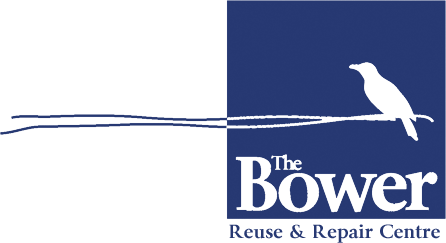 Date of event: 		Event type:		Workshop  Topic          	Repair Café    TopicLocation of event:		Number of attendees: 		Name of Facilitator: 	Did you have all materials and information you needed to facilitate this event? If not, what were you missing?Were there any complaints from participants or members of the public? If so, how were these dealt with?Was there enough time to complete the workshop / repair café? If not, why?Any comments about the venue or WH&S issues:Any other comments?